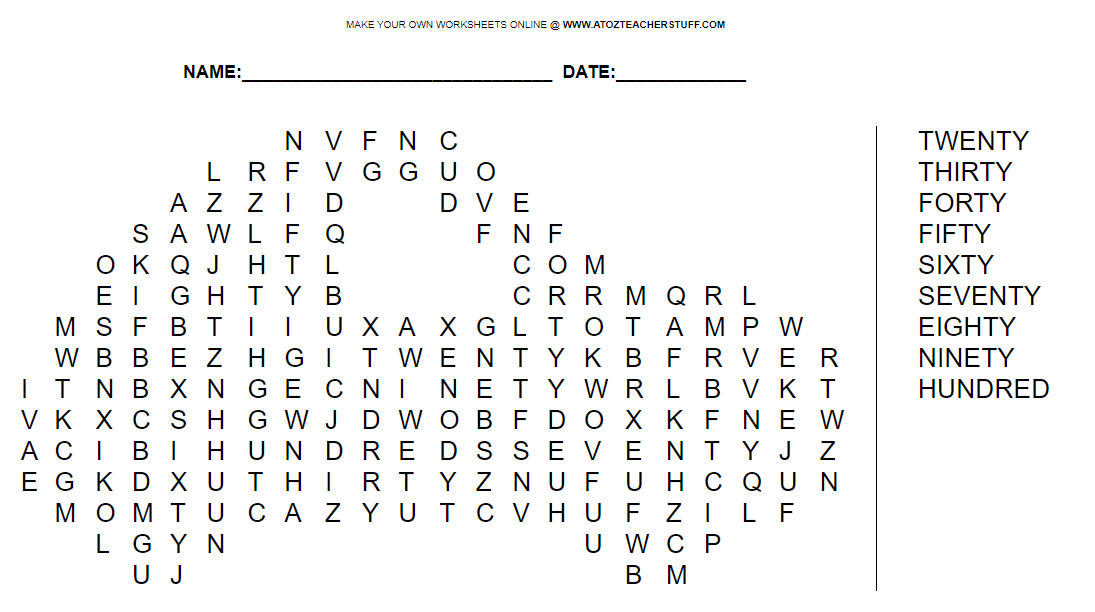 Грамматическая книга стр 4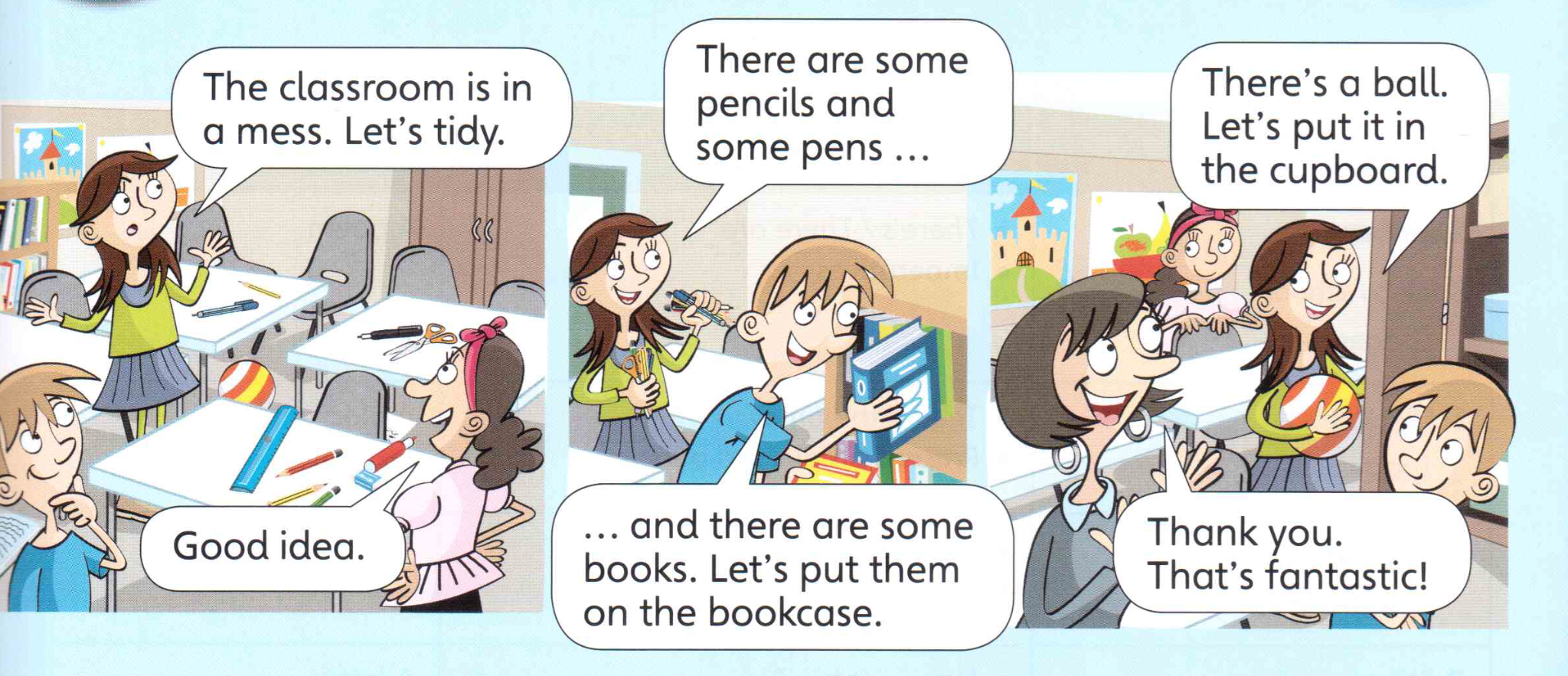 